                                                                                                     Αθήνα, 21.11.16             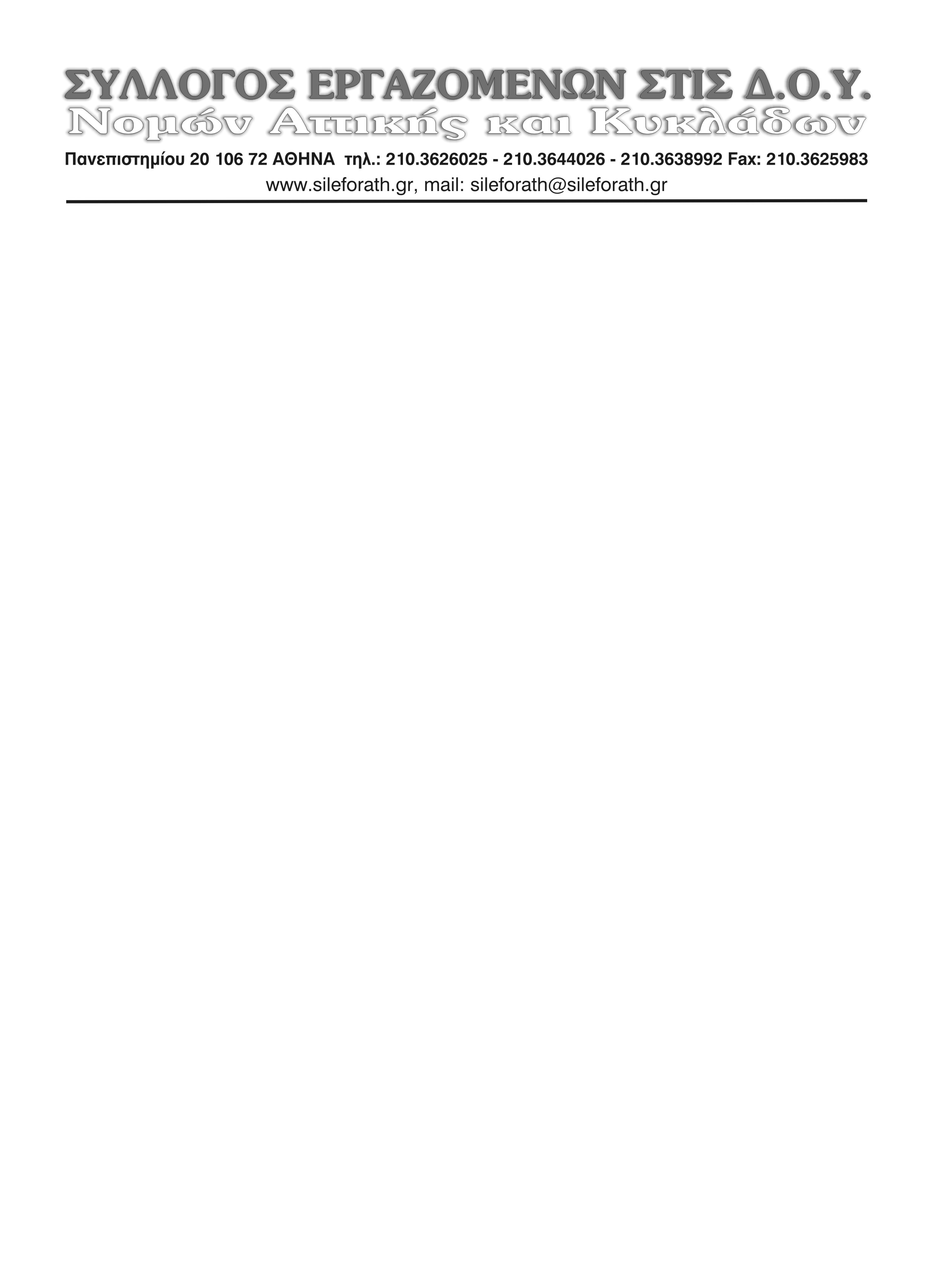 ΔΕΛΤΙΟ ΤΥΠΟΥ                         Το σκάνδαλο  ΠΑΝΓΑΙΑ – ΚΕΡΑΝΗΣ δεν θα νομιμοποιηθείΕκτεθειμένος με την υπογραφή του και  ο ΤΣΑΚΑΛΩΤΟΣΕίναι προφανώς ενδεικτικό πολλών πραγμάτων το γεγονός ότι το ΥΠΟΙΚ  αρνείται να τοποθετηθεί επί του τεράστιου ζητήματος που ήρθε στο φως και σχετίζεται με την τοποθέτηση στελέχους της Πανγαία στη διοίκηση της ‘’ανεξάρτητης’’ αρχής δημοσίων εσόδων. Το πώς δηλαδή παρακάμπτεται το προφανές ασυμβίβαστο, το ίδιο στέλεχος να εκπροσωπεί ταυτόχρονα και τα συμφέροντα του Δημοσίου, αλλά και του ιδιώτη, απ’ τον οποίο το δημόσιο ενοικιάζει πλήθος ακινήτων.Ο κος Τσακαλώτος όμως δεν περιορίζεται μόνο σε αυτό. Με απόφασή του επιχειρεί να στεγάσει στο κτίριο Κεράνης, συνολικής επιφάνειας 42.000 τμ, τη Γενική Γραμματεία Ιδιωτικού Χρέους, η οποία αριθμεί περί των 30 υπαλλήλων. Απόφαση η οποία θα σημάνει την εκταμίευση αρκετών εκατομμυρίων προς την ιδιοκτήτρια εταιρεία.Στην απόφασή της μάλιστα αυτή η πολιτική ηγεσία επικαλείται τη γνωμοδότηση των αρμόδιων τεχνικών και οικονομικών υπηρεσιών του Υπουργείου της (την οποία και επισυνάπτουμε). Με τη διαφορά όμως ότι οι αρμόδιες υπηρεσίες εκφράζουν επί της ουσίας την αντίθεσή τους σε αυτή την υπόθεση, θέτοντας πολύ σοβαρά ερωτήματα και προϋποθέσεις για την ασφάλεια του κτιρίου αλλά και για την οικονομική ζημιά που θα υποστεί το Δημόσιο από μια τέτοια μετακίνηση.   Με ποιο επιχείρημα παρακάμπτονται απ’ τον υπουργό τα σοβαρά ζητήματα που οι υπηρεσίες ΤΟΥ ΔΙΚΟΥ του υπουργείου θέτουν; Ποιος αναλαμβάνει την ευθύνη για τα θέματα ασφάλειας που έχουν εντοπιστεί ή για την οικονομική ζημιά που προκύπτει για το Δημόσιο; Από πότε οι Υπουργοί τοποθετούνται για τεχνικής φύσεως θέματα και με ποιων εισηγήσεις, αν όχι αυτών που έχουν την ευθύνη;   Θα απαντήσει ο Κος Τσακαλώτος στα ζητήματα που θέτουν οι υπηρεσίες του και ενδεικτικά αφορούν:Την έλλειψη απαραίτητων μελετών για την ασφάλεια και την καταλληλότητα του κτιρίου.Το πολύ υψηλό κόστος ανά τ.μ. σε σχέση με ακίνητα που μισθώνει σήμερα το Δημόσιο και κυρίως με τις πραγματικές τιμές της αγοράς.Το γεγονός ότι το δημόσιο θα επιβαρύνεται, πέραν του ενοικίου των 221.000 ευρώ μηνιαίως και με έξοδα συντήρησης του κτιρίου τα οποία θα ανέρχονται σε 20.000 ευρώ το μήνα. Έξοδα που σε όλες τις άλλες περιπτώσεις μίσθωσης ακινήτων απ’ το δημόσιο τα επιβαρύνεται ο ιδιοκτήτης.Το γεγονός ότι για το Κεράνης προβλέπεται κάθε χρόνο υποχρεωτική αύξηση του ενοικίου, τη στιγμή που το Δημόσιο βρίσκεται σε διαδικασία μείωσης των ενοικίων που καταβάλει, σε άλλα κτίρια.Για τα θέματα ασφάλειας που προκύπτουν για τους επισκέπτες του κτιρίου και τους εργαζόμενους, καθώς και την έλλειψη απαραίτητων μελετών. Τι έχει να απαντήσει ο Υπουργός στο κάλεσμα των υπηρεσιών του να διερευνήσει έστω τη δυνατότητα επαναδιαπραγμάτευσης ορισμένων τουλάχιστον όρων του συμφωνητικού μίσθωσης με την Πανγαία; Προεξοφλεί ο κύριος υπουργός την αρνητική απάντησή της και πόσο ανεξάρτητο είναι αυτό με την εμπλοκή στελεχών της Πανγαία στη διοίκηση των φορολογικών υπηρεσιών; Η ΠΡΟΚΛΗΤΙΚΗ ΑΥΤΗ ΕΠΙΜΟΝΗ ΣΤΗΝ ‘’ΤΑΚΤΟΠΟΙΗΣΗ’’ ΤΟΥ ΖΗΤΗΜΑΤΟΣ ΚΕΡΑΝΗ ΔΕΝ ΕΙΝΑΙ ΤΥΧΑΙΑ.για το Διοικητικό Συμβούλιο  Ο Πρόεδρος					Ο Γεν. Γραμματέας  Μέρκος Δημήτριος			   	  Γεωργιόπουλος Διονύσιος